МИНИСТЕРСТВО ОБРАЗОВАНИЯ И НАУКИ
РЕСПУБЛИКИ ДАГЕСТАН
367001, г. Махачкала, ул. Даниялова, 32, тел.: (8722)67-18-48, e-mail: dagminobr@e-dag.ruГлавам городских округов и муниципальных районов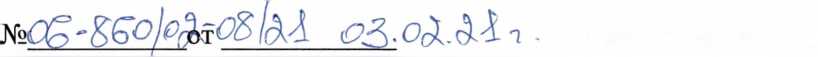 Руководителям муниципальных органов управления образованияРуководителям государственных
образовательных организацийВ соответствии с поручением Правительства Республики Дагестан от 29 декабря 2020 года № 01-2-17247/20 по обращению Минтруда России от 28 декабря 2020 года № 13-1/10/В-12785 (копия прилагается) доводим до Вашего сведения о необходимости до 15 февраля 2021 года обеспечить:подготовку паспортов доступности занимаемых объектов (помещений) с целью объективной оценки состояния их доступности для инвалидов и других маломобильных групп населения, а также для разработки необходимых мер, обеспечивающих доступность данных объектов (помещений) (далее также паспортизация объектов) в соответствии с приказом Министерства труда и социальной защиты Российской Федерации от 25 декабря 2012 года № 627;размещение информации о доступности занимаемых объектов (помещений) в информационно-телекоммуникационной сети "Интернет" в разделе «Карта доступности объектов» интернет-портала «Жить вместе» в соответствии с приказом Министерства труда и социальной защиты Российской Федерации от 25 декабря 2012 года № 626.При этом сообщаем, что подготовленный паспорт доступности занимаемого объекта (помещения) необходимо заверить в территориальном управлении социальной защиты населения. Форма паспорта доступности объекта прилагается.Для размещения информации о доступности занимаемых объектов (помещений) с учетом ограничений жизнедеятельности инвалидов в разделе «Карта доступности объектов», размещенной на главной странице интернет- портала «Жить вместе», необходимо:зарегистрироваться на сайте с использованием самостоятельно придуманных логина и пароля, которые будут использованы в дальнейшем при каждом входе в личный кабинет (для заполнения формы регистрации необходим региональный ключ - TZAPxRPS48Gl);заполнить паспорт доступности объекта, воспользовавшись инструкцией, размещенной в личном кабинете оператора;после правильного ввода и проверки данных системой объект появится на карте в течении 3-х дней.При необходимости дополнительную информацию по данному вопросу можно получить по каналам связи, размещенным на интернет-портале «Жить вместе»: телефон 8 499-550-09-91, электронная почта hotlineinv@fbmse.ru.О проделанной работе необходимо проинформировать Министерство образования и науки Республики Дагестан до 10 февраля 2021 года на электронный адрес: gadzhievazt@dagininobr.ruдля подготовки обобщенной информации и представления по поручению Правительства РД в Минтруд РД.Статс-секретарь - заместитель министра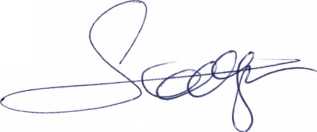 Исп.: Гаджиева 3.T.тел.: (88722) 51-79-05,e-mail: gadzhievazt@dagminobr.niВ соответствии со статьей 15 Федерального закона от 24.11.1995 №181-ФЗ «О социальной защите инвалидов в Российской Федерации» инвалидам создаются условия для беспрепятственного доступа к объектам социальной, инженерной и транспортной инфраструктур (жилым, общественным и производственным зданиям, строениям и сооружениям, включая те, в которых расположены физкультурноспортивные организации, организации культуры и другие организации), к местам отдыха и к предоставляемым в них услугам.Минтрудом России совместно сФЕБУ ФБ МСЭ Минтруда России на федеральном уровне осуществляется работа по сопровождению интернет-портала «Жить вместе» в рамках реализации государственной программы Российской Федерации «Доступная среда», утвержденной постановлением Правительства Российской Федерации от 29.03.2019 № 363 (далее - Портал).На главной странице Портала размещен раздел «Карта доступности объектов», основной целью которого является информирование о доступности приоритетных объектов социальной, инженерной и транспортной инфраструктуры и услуг с учетом ограничений жизнедеятельности инвалидов.При этом, обращается внимание, что по каждому объекту, размещенному в разделе «Карта доступности объектов» ведется учет мнений граждан по состоянию его доступности.Учитывая изложенное, просим провести работу по наполнению (актуализации) раздела «Карта доступности объектов» на Портале информацией о доступности учреждений по субъектам Российской Федерации для различных категорий инвалидов.Для размещения учреждения на карте необходимо:Зарегистрироваться на сайте (с самой нижней части главной страницы на черном фоне) с использованием самостоятельно придуманных логина и пароля, которые будут использованы в дальнейшем при каждом входе в личный кабинет;Для заполнения формы регистрации необходим региональный ключ, который можно запросить письмом по адресу электронной почты hotlineinv@fbmse.ru. Региональный ключ уникален для каждого субъекта РФ и может быть выдан любому количеству учреждений;Заполнить паспорт доступности объекта, воспользовавшись инструкцией, размещенной в личном кабинете оператора;После правильного ввода и проверки данных системой объект появится на карте в течении 3-х дней.При необходимости дополнительную информацию по данному вопросу можно получить по каналам связи, размещенным на интернет-портале «Жить вместе»: телефон 8 499-550-09-91, электронная почта hotlineinv@fbmse.ru.О проделанной работе просим проинформировать ФГБУ ФБ МСЭ Минтруда России письмом за подписью руководителя по соответствующему субъекту Российской Федерации по адресу электронной почты hotlineinv@fbmse.ruс приложением реестра учреждений, в отношении которых размещена информация об их доступности для инвалидов в разделе «Карта доступности объектов» Портала.А.В. Вовченко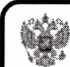 О.А. Языкова +7(495)587-88-89 1318УТВЕРЖДАЮНачальник управления социальной защиты населения в муниципальном образовании«МБОУ "СОШ №1 им. М. Ярагского п. Белиджи»(наименование МО)(Залова Имара Алифендиевна)«10» февраля  2020  г.ПАСПОРТ ДОСТУПНОСТИ
объекта социальной инфраструктуры (ОСИ)№	 *Общие сведения об объектеНаименование (вид) объекта   МБОУ «СОШ №1 им. М. Ярагского п. Белиджи»Адрес объекта Дербентский район  п.Белиджи ул. Школьная , 4Сведения о размещении объекта:отдельно стоящее здание     2 этажа,  1024 кв.мчасть здания  1 этаж (или на 1 этаже),480 кв.мналичие прилегающего земельного участка (да) 14145.34 кв.мГод постройки здания  1954г. , последнего капитального ремонта- нетДата предстоящих плановых ремонтных работ: текущего июнь 2021 г,капитального	сведения об организации, расположенной на объектеНазвание организации (учреждения), (полное юридическое наименование -согласно Уставу, краткое наименование) Муниципальное Бюджетное Общеобразовательное Учреждение «СОШ №1им М. Ярагского п. Белиджи»; МБОУ «СОШ №1» п. Белиджи.Юридический адрес организации (учреждения)  368615Республика Дагестан, Дербентский район,  пос. Белиджи  ул. Школьная, 4Основание для пользования объектом (оперативное управление, аренда,собственность)- собственностьФорма собственности (государственная, негосударственная)- государственная	Территориальная  принадлежность	(федеральная,	региональная,муниципальная)-  муниципальнаяВышестоящая организация (наименование)- Администрация  Дербентского района	Адрес вышестоящей организации, другие координаты 368608 г.Дербент  ул. Гагарина, 23Характеристика деятельности организации на объекте(по обслуживанию населения)Сфера деятельности (здравоохранение, образование, социальная защита, физическая культура и спорт, культура, связь и информация, транспорт, жилой фонд, потребительский рынок и сфера услуг, другое)  -     образование Виды оказываемых услуг\  - образовательная деятельность-начальное общее образование, основное общее образование, среднее общее образованиеФорма оказания услуг: (на объекте, с длительным пребыванием, в т.ч. проживанием, на дому, дистанционно)   - на объектеКатегории обслуживаемого населения по возрасту: (дети, взрослые трудоспособного возраста, пожилые; все возрастные категории) - детиКатегории обслуживаемых инвалидов: инвалиды, передвигающиеся на коляске, инвалиды с нарушениями опорно-двигательного аппарата; нарушениями зрения, нарушениями слуха, нарушениями умственного развития  - инвалиды обучаются на домуПлановая мощность: посещаемость (количество обслуживаемых в день),вместимость, пропускная способность- 220 челУчастие в исполнении ИПР инвалида, ребенка-инвалида (да, нет) -даСостояние доступности объектаПуть следования к объекту пассажирским транспортом(описать маршрут движения с использованием пассажирского транспорта) наличие адаптированного пассажирского транспорта к объекту \ нетПуть к объекту от ближайшей остановки пассажирского транспорта:расстояние до объекта от остановки транспорта300 мвремя движения (пешком) 8 мин.наличие выделенного от проезжей части пешеходного пути - нет,Перекрестки: нерегулируемые; регулируемые, со звуковой сигнализацией, таймером- нерегулируемыеИнформация на пути следования к объекту: акустическая, тактильная,3.3 Организация доступности объекта для инвалидов - форма бслуживания*3.4 Состояние доступности основных структурно-функциональных зон** Указывается: ДП-В - доступно полностью всем; ДП-И (К, О, С, Г, У) - доступно полностью избирательно (указать категории инвалидов); ДЧ-В - доступно частично всем; ДЧ-И (К, О, С, Г, У) - доступно частично избирательно (указать категории инвалидов); ДУ - доступно условно, ВНД - временно недоступноУправленческое решение4.1. Рекомендации по адаптации основных структурных элементов объекта*- указывается один из вариантов (видов работ): не нуждается; если нуждается указать вид работ; индивидуальное решение с TCP; технические решения невозможны - организация альтернативной формы обслуживания4.2. Период проведения работ	в рамках исполнения	(указывается наименование документа: программы, плана)4.3 Ожидаемый результат (по состоянию доступности) после выполнения работпо адаптации	Оценка результата исполнения программы, плана (по состоянию доступности)\ удовлетворительно4.4. Для принятия решения требуется, не требуется (нужное подчеркнуть): СогласованиеИмеется заключение уполномоченной организации о состоянии доступности объекта (наименование документа и выдавшей его организации, дата), прилагается 4.5. Информация размещена (обновлена) в информационнотелекоммуникационной сети Интернет на информационном портале «Житьвместе». -	(дата)Особые отметкиПаспорт сформирован на основании:Анкеты (информации об объекте) от «10» февраля 2020 г.,Акта обследования объекта: № акта	от «	»	20	г.Решения местной Комиссии по формированию доступной средыжизнедеятельности для инвалидов и других маломобильных групп населения в муниципальном образовании «	» от «	»	20	г.визуальная; нет3.2.6 Перепадывысоты на 10 смпути: есть(описать_)Их обустройство(для инвалидов )на коляске: да,нет№п/пКатегория инвалидов (вид нарушения)Вариант организации доступности объекта (формыобслуживания)*1.Все категории инвалидов и МГНв том числе инвалиды:    ДУ2передвигающиеся на креслах-колясках      ВНД3с нарушениями опорно-двигательного аппарата        ДЧ-В4с нарушениями зрения   ДУ5с нарушениями слуха         ВНД6с нарушениями умственного развития    ДЧ-И-* - указывается один из вариантов: «А», «Б», «ДУ», «ВЩ* - указывается один из вариантов: «А», «Б», «ДУ», «ВЩ[»№ п \пОсновные структурно-функциональные зоныСостояние доступности, в том числе для основных категорий инвалидов**1Территория, прилегающая к зданию (участок)     ДП-В2Вход (входы) в здание    ДП-В3Путь (пути) движения внутри здания (в т.ч. пути эвакуации)     ДЧ-В4Зона целевого назначения здания (целевого посещения объекта)ДУ5Санитарно-гигиенические помещения  ДЧ-И6Система информации и связи (на всех зонах)ДП-В7Пути движения к объекту (от остановки транспорта)ДП-И№ № п \пОсновные структурно-функциональные зоны объектаРекомендации по адаптации объекта (вид работы)*1Территория, прилегающая к зданию (участок)Проложить твердое покрытие во дворе школы2Вход (входы) в зданиеУстановить перила3Путь (пути) движения внутри здания (в т.ч. пути эвакуации)4Зона целевого назначения здания (целевого посещения объекта)Нуждаются в оснащении5Санитарно-гигиенические помещенияТехнические решения невозможны6Система информации на объекте (на всех зонах)Установить световые табло с указанием путей перехода7Пути движения к объекту (от остановки транспорта)Проложить тротуар, на перекрестке установить светофор8Все зоны и участкиНуждаются в дооборудовании и усовершенствовании